PENNSYLVANIA PUBLIC UTILITY COMMISSIONHarrisburg, PA  17120	F I N A L    O R D E R	On June 18, 2020, a Tentative Order was entered in the above captioned proceeding.	The Electric Generation Suppliers (EGS) listed in Table 1 below filed approved financial securities within 45 days after publication in the Pennsylvania Bulletin.  Table 1 - EGSs with Approved Financial SecurityBelow are the EGS licensees that provided the required approved financial security.*taking title to electricity	The EGSs listed in Table 2 below failed to file any adverse public comments or approved security within 45 days after publication in the Pennsylvania Bulletin.  Table 2 - EGSs without Approved Financial Security Below are the EGS licensees that failed to provide the required approved financial security.	The Commission’s regulations at 52 Pa. Code §54.42(a) require that a licensee shall comply with the applicable requirements of the code and Commission regulations and orders.  Consistent with due process, a license may be suspended or revoked, and fines may be imposed against the licensee for failure to furnish and maintain a bond or other security approved by the Commission in the amount directed by the Commission.	The Tentative Order has become FINAL by operation of law.  The Electric Generation Supplier Licenses held by the companies listed in Table 2 are cancelled, and shall be stricken from all active utility lists maintained by the Commission’s Bureau of Technical Utility Services, Secretary’s Bureau, and the Assessment Section of the Bureau of Administration, shall be removed from the Commission’s website, and notifications be sent to all electric distribution companies.  Additionally, if there are no outstanding claims against the cancelled companies 60 days after the service date of this Final Order, the Secretary’s Bureau shall return each cancelled company’s financial security instruments.      							BY THE COMMISSION,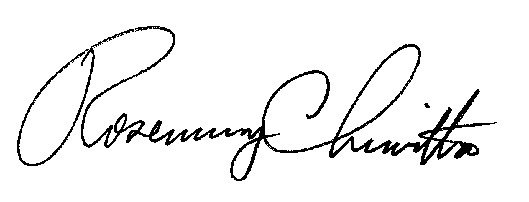 							Rosemary Chiavetta							SecretaryORDER ENTERED:  August 25, 2020Electric Generation Supplier License Cancellations ofCompanies with an Expired Financial SecurityM-2020-3015227Docket NumberCompany NameA-2017-2616814AEGEAN ENERGY ADVISORS LLCA-110142*DUQUESNE LIGHT ENERGY LLCA-2012-2313100ENERGY AUCTION EXCHANGE LLCA-2010-2175245INTEGRITY COMMUNICATIONS OF OHIO LLCA-2010-2188300LIVE ENERGY INCA-2019-3009239LOUELLA ENTERPRISES LLCA-2019-3010177MERETZ ENERGY GROUP LLCA-2015-2496354*MIDAMERICAN ENERGY SERVICES LLCA-2014-2437023NAVIGATE POWER LLCA-2011-2260255*NORDIC ENERGY SERVICES LLCA-2019-3011319*PURE ENERGY USA PA LLCA-2012-2321411SOUTH SHORE TRADING AND DISTRIBUTORS INCA-2011-2272097SOUTHEAST ENERGY CONSULTANTS LLCA-2017-2618308*SPRING ENERGY RRH LLCA-2015-2500554TITAN ENERGY - NEW ENGLAND INCA-2015-2511999VOLTARRODocket NumberCompany NameA-2016-2576290BENCHMARK SERVICES INCA-2012-2306196CURVIN W MARTINA-2012-2338686DEFINITIVE ENERGY GROUP INCA-2012-2305629EGP ENERGY SOLUTIONS LLCA-2019-3013327ELITE ENERGY SOLUTIONS LLCA-2016-2552191ENERGY ADVISORY SERVICE LLCA-2014-2425963ENERGY CHOICE SOLUTIONS LLCA-2015-2500373ENERGY DEALS LLCA-2013-2360865FRONT LINE POWER SOLUTIONS LLCA-2015-2519872GRID ENERGY LLCA-2013-2370842GROUNDSWELL INCA-2012-2304910HP TECHNOLOGIES INCA-2019-3009003JMI CONSULTANTS LLCA-2018-3006006JOHN ORRA-2019-3009734TRUENERGY SERVICES LLCA-2011-2238331UNITY ELECTRIC DISCOUNT LLCA-2019-3012181US ENERGY SOLUTIONS OF NJ INCA-2016-2554726WESTERN RESERVE ENERGY SERVICES LLC